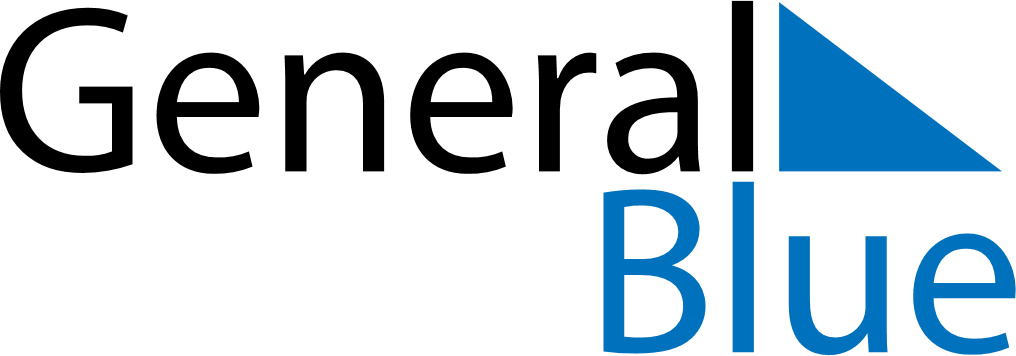 February 2026February 2026February 2026February 2026San MarinoSan MarinoSan MarinoSundayMondayTuesdayWednesdayThursdayFridayFridaySaturday12345667Feast of Saint Agatha8910111213131415161718192020212223242526272728